муниципальное бюджетное дошкольное образовательное учреждениедетский сад №18 села Успенского муниципального образования Успенский районПаспорт проекта"Мамочку свою очень сильно я люблю"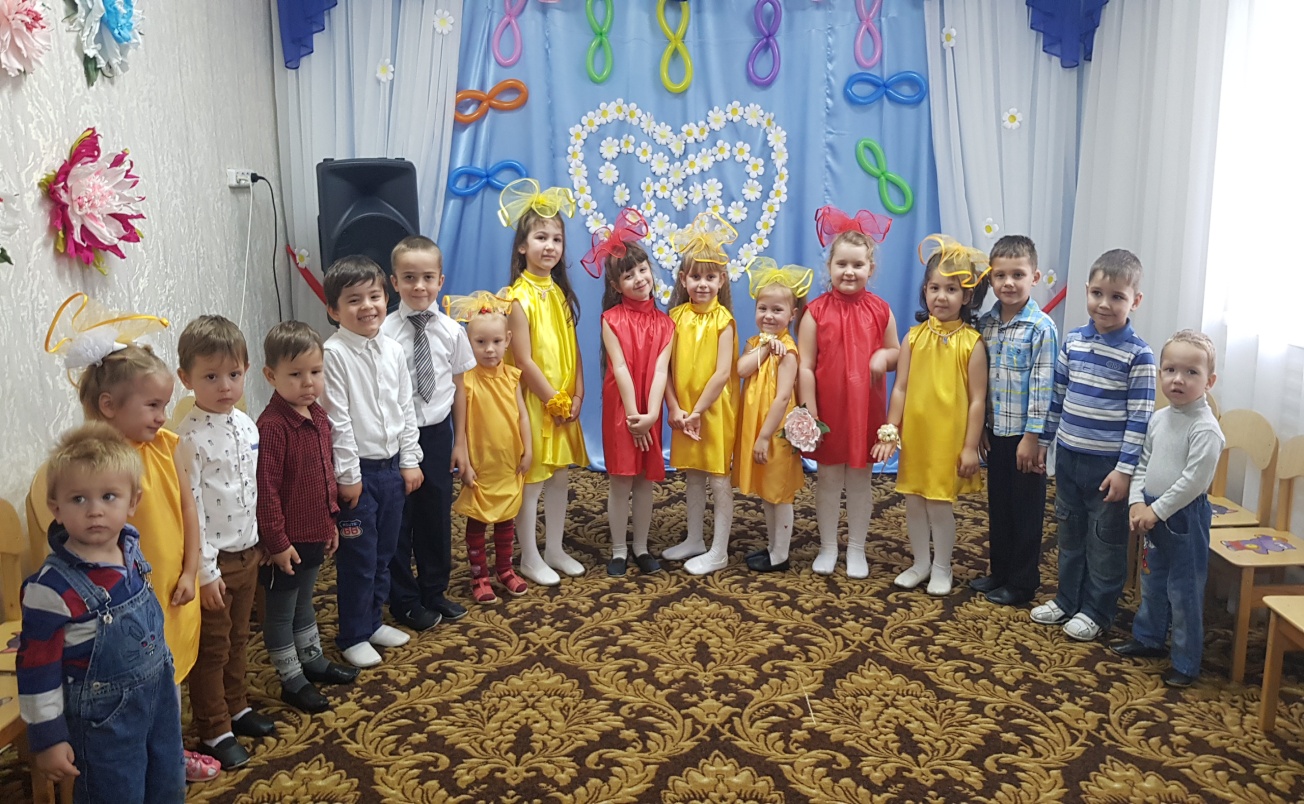                                            Руководитель проекта:                      воспитатель                                                            Медведева Ксения Александровна                                     Участники проекта                                               дети  дошкольной группы,                                              родители воспитанников.2018 годВид проекта: семейный, творческий.По содержанию: обучающий.По числу участников: групповой.Сроки реализации проекта: среднесрочный (сентябрь-ноябрь 2018 год).По характеру контактов: в рамках МБДОУ, муз.зал, групповая комната.Участники проекта: педагоги группы, дети дошкольной группы, мамы, муз.руководитель.Возраст воспитанников: 3-7 лет.Проектная идея: воспитание  бережного и уважительного отношения к маме.Цель проекта: Формирование осознанного понимания значимости мамы в жизни ребёнка, привитие и уважения к маме.Задачи:1. Углубление знаний детей о роли мамы в их жизни, через раскрытие образа матери в поэзии, в живописи, музыке, художественной литературе.2. Развитие у детей доброго отношения, нежных чувств, к самому близкому и дорогому человеку - своей маме.3. Знакомство детей и родителей с историей возникновения праздника.4.Развитие у детей выразительности речи, памяти, артистических способностей через театрализованную игру.5. Укрепление семейных отношений, уважительного отношения к матери через совместную творческую деятельность.6. Создание радостной обстановки, способствующей воспитанию у детей уверенности в своих возможностях.7. Создание положительных эмоциональных переживаний детей и родителей от совместного празднования мероприятия.Формы и методы работы по реализации проекта:Игровые: дидактические игры, подвижные игры, игры - забавы.Словесные: чтение и рассказывание стихов, сказок, потешек.Практические: выполнение поручений, совместные действия воспитателя и ребёнка.Наглядные: показ игрушек, рассматривание иллюстраций, использование кукольного театра.Ресурсы проекта: для эффективной реализации проекта необходимы следующие ресурсы:Фотоаппарат, компьютер.Набор для детского художественного творчества (ватман, цветная бумага и картон, клей, фломастеры, цветные карандаши, краски).Репродукции художников о маме.Подбор художественных произведений (сказки, рассказы, пословицы, стихи о матери).Ожидаемые результаты:Для детей:1. У детей повысится статус семьи, чувство гордости и уважения к своей маме и мамам других детей.2. У детей разовьются навыки в творчестве и исполнительстве и желание участвовать в различных мероприятиях.3. У детей расширится знания о роли мамы в их жизни, через раскрытие образа матери в поэзии, в живописи, музыке, художественной литературе.Для родителей:1. Станут активным соучастником ребёнка в его творческой деятельности.2. Закреплять знания о празднике "День Матери".Для педагогов:1. Проявят посильную помощь и поддержку в развитии у детей  музыкально -  творческих способностей, коммуникативных навыков, проявления у детей креативности, воображения, умения работать в команде.2. Проявить активность и окажут содействие в сближении матерей и детей, тем самым способствуя установлению близких, тёплых, доверительных отношений в семье.Этапы работы:Подготовительный этап.1. Определение цели и задачи проектной деятельностию2. Составление плана мероприятий работы с воспитанниками и родителями.3. Представление проекта.Основной этап.1. Мониторинг достижения детей планируемых результатов (беседа с детьми "Что я знаю о маме?").2. Беседа о празднике "День Матери".3. Прослушивание и разучивание песен, частушек, стихотворений, пословиц, колыбельных и танцев для музыкального мероприятия.4. Чтение литературы, загадок, сказок о маме.5. Знакомство с живописью по теме (видеофайлы).6. Прослушивание и просмотр детьми музыкальных аудиосказок, мультфильмов о маме, проведение физкультминуток.7. Знакомство (музыкальная аудиосказка) и разучивание с детьми материала для театральной инсценировки  "Сказка о глупом мышонке" С. Маршака.8. Консультация для родителей "День матери"9. Изготовление поделок.10. Рисование в группе "Мамины глаза" (портрет).11. Изготовление стенгазеты "Моя мамочка-малышка" (фотокаллаж). Заключительный этап.1. Проведение совместного праздничного мероприятия "Моя мама - лучше всех"2. Презентация стенгазеты "Моя мамочка - малышка".4. Мониторинг достижения детьми планируемых результатов. (Повторная беседа с детьми "Что я знаю о маме?).По реализации проекта "Мамочку свою очень сильно я люблю" результаты были достигнуты.Отчёт о проделанной работепо проекту "Мамочка моя очень  я люблю тебя"Руководитель проекта:  Медведева Ксения АлександровнаВид проекта: семейный, творческий.По содержанию: обучающий.По числу участников: групповой.Сроки реализации проекта: среднесрочный (сентябрь-ноябрь 2018 год).По характеру контактов: в рамках МБДОУ, муз.зал, групповая комната.Участники проекта: педагоги группы, дети дошкольной группы, мамы, муз.руководитель.Возраст воспитанников: 3-7 лет.Актуальность     Среди многочисленных праздников, отмечаемых в нашей стране, "День Матери" занимает особое место. Важно, чтобы дети понимали, что значит мама в судьбе каждого из них, какую роль она играет в семье. К сожалению, часто любовь к маме дети связывают только с материальными ценностями, а не духовными. Порой встречаются семьи, где мама очень любит своего ребёнка, а он не ценит её. Не все дети могут рассказать о маминых увлечениях, о профессиях своих мам, что можно сделать, чтобы маме было приятно, о семейных традициях.    Праздник "День матери" служит напоминанием необходимости уважительного отношения к труду матери в семье и обществе. И сколько бы хороших, добрых слов не было бы сказано мамам, сколько бы поводов для этого ни придумали, лишними они не будут. По реализации проекта "Мамочка моя очень  я люблю тебя" результаты были достигнуты.У детей:1. У детей расширились знания о роли мамы в их жизни, через раскрытие образа матери в поэзии, в живописи, музыке, художественной литературе.2. У детей повысился статус семьи, чувство гордости и уважения к своим маме и мамам других  детей.3. У детей закрепились навыки в творчестве и исполнительстве и желание участвовать в различных мероприятиях.У родителей:1. Стали активным соучастником ребёнка в его творческой деятельности.2. Закрепили знания о празднике "День Матери"Для педагогов: 1. Проявили посильную помощь и поддержку в развитии у детей музыкально-творческих способностей, коммуникативных навыков, проявления у детей креативности, воображения, умения работать в команде.2. Проявили активность и оказали содействие в сближении матерей и детей, тем самым способствуя установлению близких, тёплых, доверительных отношений в семье.Так как тема данного проекта весьма актуальна и близка всем, реализовывался проект творчески и плодотворно. Все участники проекта активно и с интересом окунулись в мир, имя которому самое дорогое "Мама". Выводы:1. Узнали больше об истории праздника, о роли мамы в жизни человека.2. Стали более внимательными и бережнее относится к маме.3. Развили свои творческие способности.4. Приобрели навыки проектной деятельности.5. Улучшились отношения с родителями.2018 год.Воспитатель                                                                                                         К. А. МедведеваЗаведующая МБДОУ детским садом №18                                                        Д. А. Бирамова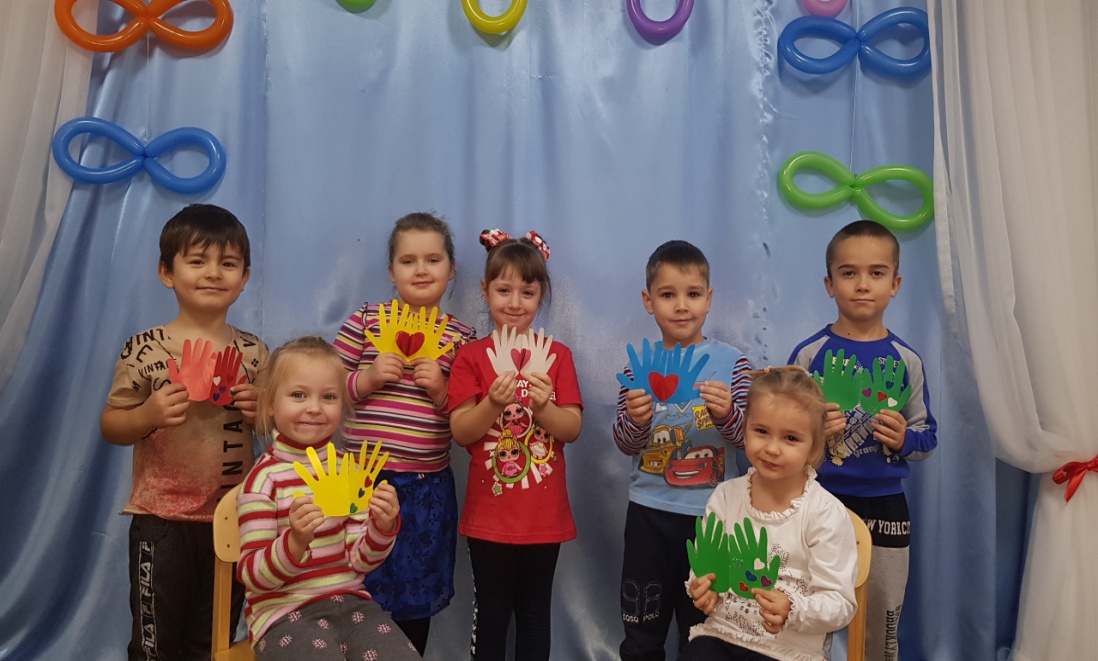 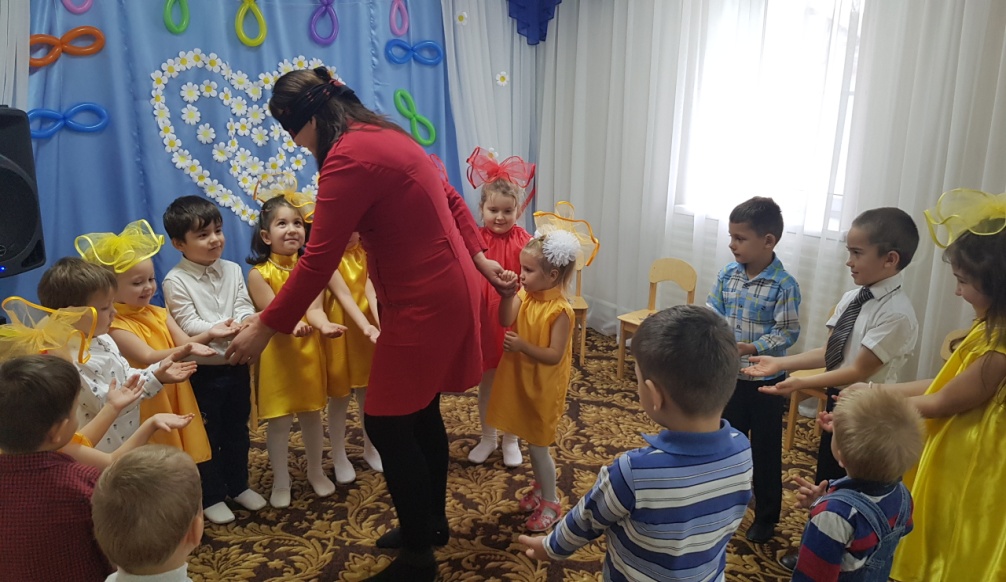 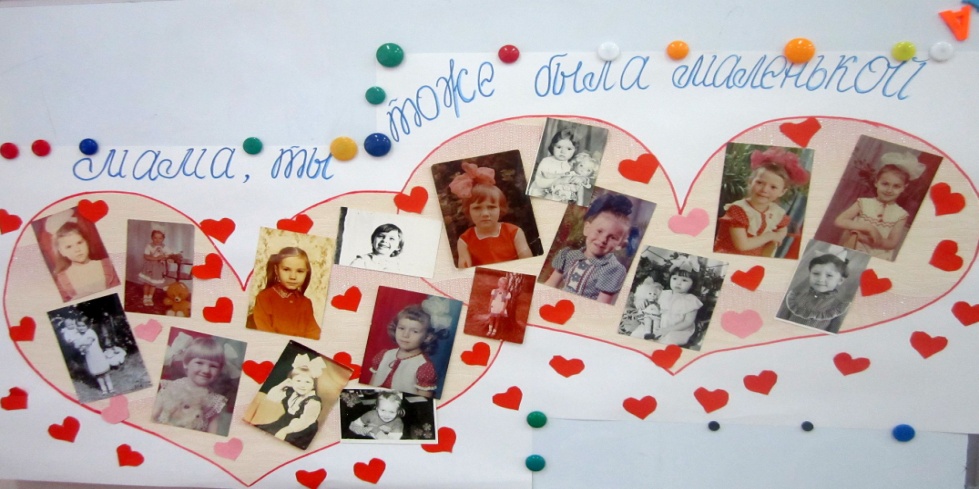 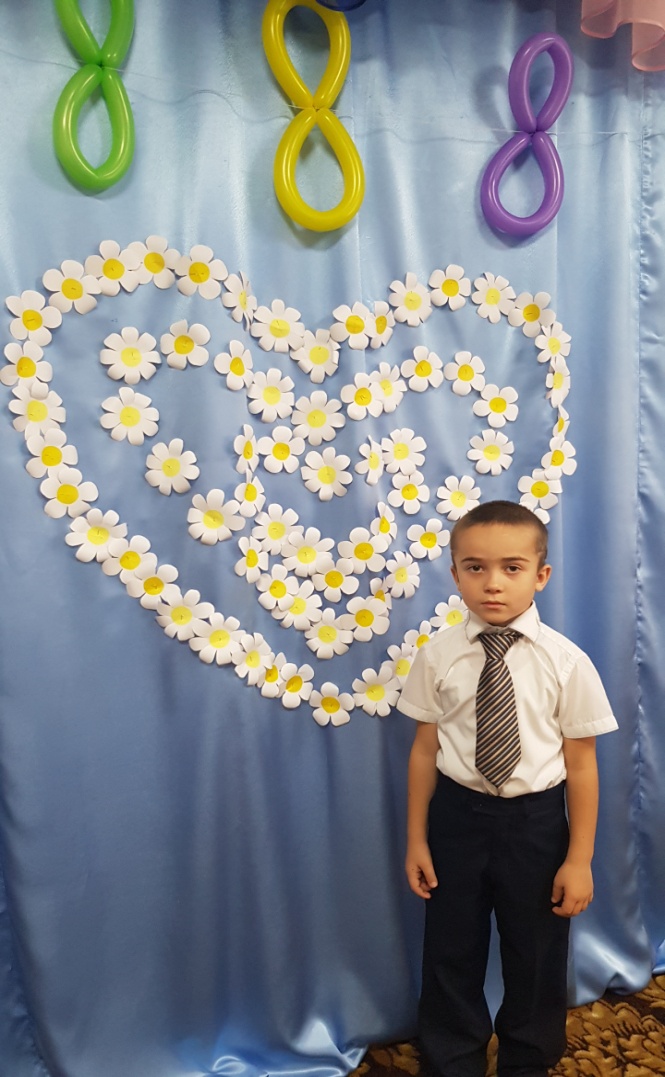 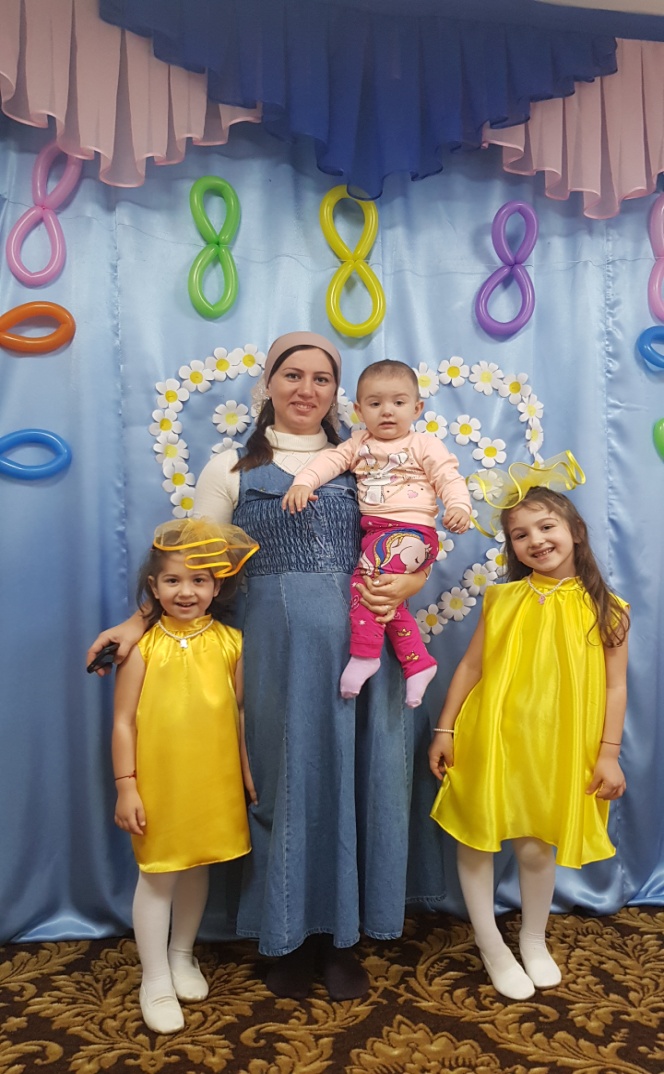 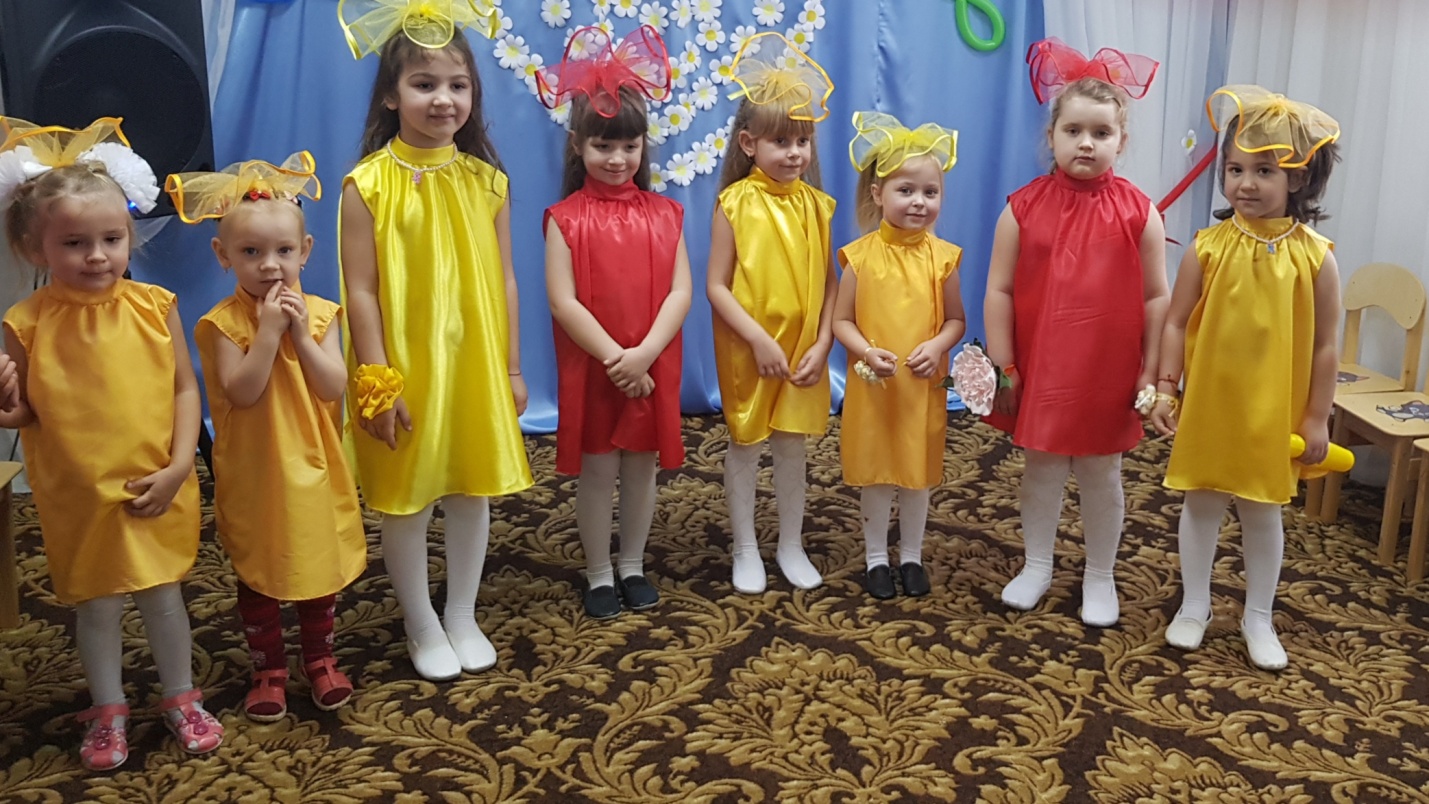 